Nr.          /                      /     INFORMAREA PUBLICULUI PRIVIND RISCUL DE ACCIDENT MAJORAvând în vedere prevederile art. 14, alin (1) si (3), din Legea nr. 59/2016, privind controlul asupra pericolelor de accident major în care sunt implicate substanţe periculoase, Dalli Production Romania SRL, pune la dispozitia dumneavoastră. informarea care contine datele și informațiile prevăzute in Anexa nr. 6 din actul normativ mai sus menționat.Cu consideraţie,Manager SSM, Mediu						Responsabil Protectia MediuluiIonuț Sorin							Negrea Veronica								Tel:       +40 256 300 395Mobil:   +40 731 494 039veronica.negrea@dalli-group.comPartea 1Numele sau denumirea comercială a operatorului şi adresa completă a amplasamentului respectiv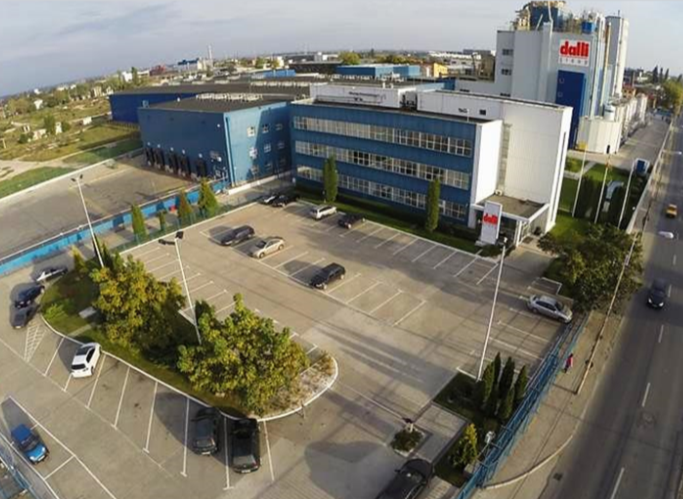 Dalli Production Romania SRLCoordonatele amplasamentului : 478380.44 (45°44’33,31’’) latitudine nordică 208694.72 (21°15’23,61’’) longitudine esticăAdresa obiectivului:Timișoara, Calea Stan Vidrighin nr. 5DConfirmarea faptului că amplasamentul intră sub incidenţa reglementărilor şi/sau a dispoziţiilor administrative de punere în aplicare a Legii nr. 59/2016 privind controlul asupra pericolelor de accident major in care sunt implicate substanțe periculoase şi că notificarea prevăzută la art. 7 alin 1 sau raportul de securitate prevăzut la art. 10 alin 1 au fost înaintate autorităţii competente.Prin tipurile și cantităţile de substanţe și amestecurile chimice periculoase, amplasamentul se încadrează în categoria amplasamentelor de nivel superior, conform Legii nr. 59/2016 privind  controlul asupra pericolelor de accident major în care sunt implicate substanţe periculoase, care transpune Directiva 2012/18/UE (Seveso).Astfel s-au revizuit: Raportul de Securitate și respectiv Planul de urgenta internă și au fost transmise autoritatilor (Agentia pentru Protectia Mediului Timiș –Secretariatul de risc, Inspectoratului pentru Situații de Urgență “BANAT” al județului Timiș și Comisariatului Județean Timiș - Garda de Mediu). Planul de urgenta externa a fost întocmit de către  Inspectoratul pentru Situații de Urgență “BANAT” al județului Timiș. Explicarea,  în  termeni  simpli,  a  activităţii  sau  a  activităţilor  desfăşurate  în  cadrul amplasamentului.Activitatea desfăşurată de către societatea comercială Dalli Production Romania SRL constă în principal în fabricarea de detergenţi granulaţi, detergenţi lichizi, balsamuri si alte produse de curatare.Activităţile de pe amplasament în care sunt implicate substanţe periculoase constau în:fabricarea detergentilor granulati,fabricarea detergentilor lichizi, a balsamurilor și a altor produse lichide de curățare.  depozitarea şi manipularea materiilor prime şi auxiliare, precum şi ale produselor finite.Depozitarea substanţelor periculoase se efectuează în depozitul de materii prime de pe amplasament respectiv în instalaţii tehnologice specifice (vase de stocare amplasate în parcul de rezervoare, prevăzute cu cuve de retenţie).Tehnologia utilizată este de ultima generatie pentru domeniul de activitate desfasurat.Tipul productiei: - continua: 24 de ore/zi,  360 zile/an.Instalaţia Dalli Production Romania SRL este amplasată pe platforma industrială de pe Calea Stan Vidrighin. Amplasamentul este situat în intravilanul municipiului Timișoara, zona unităţilor industriale (conform PUG).Vecinătăţi ale amplasamentului DALLI PRODUCTION ROMANIA SRL:  nord: BEGA INVEST S.A.sud: stradă (str. Chimiştilor) şi SC AUTO MARFĂ SA (fosta Autobaza nr.1)est: BEGA INVEST S.A, punct de lucru Calea Stan Vidrighin nr.3vest: stradă (Calea Stan Vidrighin), unităţi de producţie şi depozitare COLORTEX, cooperative meşteşugăreşti.În zonă se desfășoară activități de tip industrial și servicii, transport auto. Zonele rezidentiale sunt situate la peste 500 metri.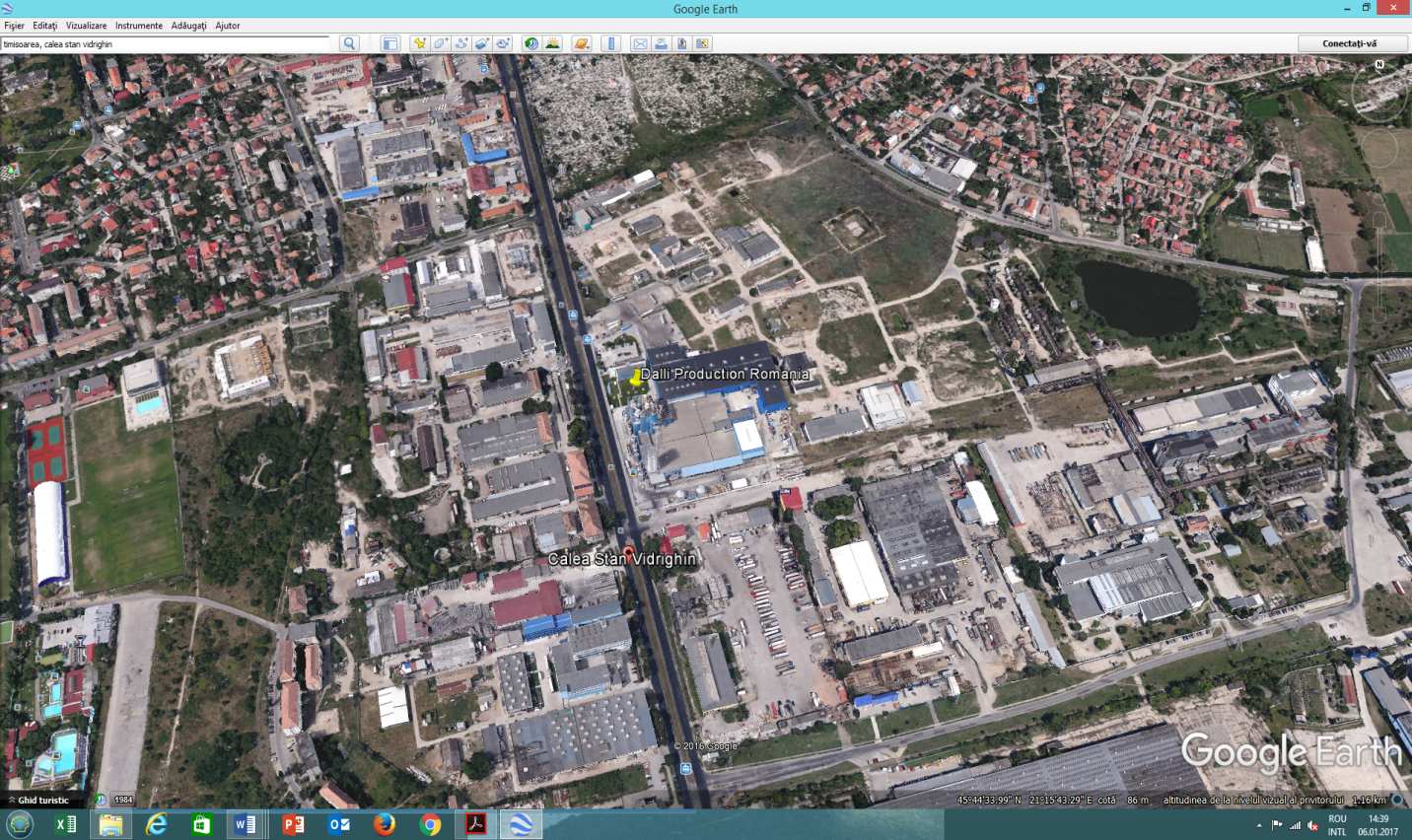 Denumirile comune sau, în cazul substanţelor periculoase cuprinse în partea 1 a anexei nr. 1, denumirile generice ori categoria generală de periculozitate a substanţelor periculoase relevante din cadrul amplasamentului care ar putea provoca un accident major, indicându-se în termeni simpli principalele lor caracteristici periculoase.Instalaţiile care ar putea prezenta un pericol de accident major sunt următoarele:Nota: caracteristicile fizice, chimice, toxicologice, ecotoxicologice precum şi pericolele, atât imediate, cât şi pe termen lung, pentru om şi mediu, corespunzătoare substanțelor periculoase prezente pe amplasament se regăsesc în fisele cu date de securitate disponibile la sediul societății Dalli din Timișoara.Informaţii generale cu privire la modalităţile de avertizare a publicului interesat, dacă este necesar; informaţii adecvate cu privire la conduita potrivită în situaţia unui accident major sau indicarea locului în care informaţiile respective pot fi accesate electronic.Tinând cont de factorii de risc specifici fabricii Dalli din Timișoara și de posibilitatea producerii unor urgențe interne sau externe, pentru protectia salariaților si a populației din vecinătatea obiectivului avertizarea se va face cu ajutorulsistemului de inștiințare-alarmare pentru alarma in caz de dezastreposturilor de radio,TV locale și centrale,prin informări specifice in astfel de situatii ale: ISU( Inspectoratul pentru Situații de Urgenta)In cazul producerii unui accident major, rolul avertizării și informării populației, precum și coordonarea activităților imediate pentru inlăturarea situației de urgență, evacuarea populației din zona afectată și limitrofă și intervenția pentru limitarea consecințelor accidentului, revine autorităților teritoriale competente.Informațiile corespunzătoare asupra acțiunilor pe care trebuie să le intreprindă populația vizată și asupra comportamentului in cazul producerii unui accident major sunt cuprinse in Planul de alarmare al Inspectoratului pentru Situatii de Urgenta “BANAT” al județului Timiș. Inspectoratul pentru Situatii de Urgenta “BANAT” al județului Timiș anunță populația despre eveniment și transmite regulile de comportare prin gigafoane, organizează și conduce evacuarea populației.In caz de accident trebuie să:vă acoperiți căile respiratorii superioare cu o batistă umedă și intrați rapid in clădirea cea mai apropiată in cazul in care sunteți surprins in afara locuinței. Nu rămâneți afară sau intr-un autovehicul, pentru a evita inhalarea produselor toxice; vă indepărtati de uși, de ferestre pentru a vă proteja de o eventuală explozie exterioară; etanșați toate golurile de introducere a aerului (uși ferestre), opriți ventilația pentru a impiedica intrarea produsului toxic in locuință; evitați deplasarea pe direcția vântului, deplasați-vă perpendicular pe direcția lui; respectati restricțiile de circulație și de acces; ascultați posturile de radio pentru a afla instrucțiuni de urmat; nu mergeți la locul accidentului pentru pentru a nu fi in pericol; va spălați in caz de iritații ale pielii și pe cât posibil, vă schimbați de haine in cazul in care ați fost atins de produs; nu telefonați, lasați liniile libere pentru forțele de interventie. Data ultimei vizite efectuate pe amplasament, în conformitate cu art. 20 alin. 5, sau indicarea locului în care informaţiile respective pot fi accesate electronic; informaţii cu privire la locul unde este posibil să se obţină, la cerere, informaţii mai detaliate despre inspecţie şi planul de inspecţie, sub rezerva dispoziţiilor art. 22.Informații detaliate cu privire la Inspectiile SEVESO, avand ca subiect prevederile Legii 59/2016 privind controlul asupra pericolelor de accident major in care sunt implicate substanțe periculoase, pot fi accesate la urmatorul linkhttp://www.dalli-group.com/ro/ueber-uns/regularien.htmlDetalii suplimentare se pot solicita la:Sorin Ionuț – Manager SSM, Mediu Mobil:   +40 721 338 573Mail: sorin.ionut@dalli-group.comVeronica Negrea – Responsabil Protecția MediuluiMobil:   +40 731 494 039Mail:      veronica.negrea@dalli-group.comDetalii privind sursele de unde se pot obţine mai multe informaţii relevante, sub rezerva cerinţelor de la art 22.Având în vedere prevederile art. 14, alin (1) si (3), din Legea nr. 59/2016, privind controlul asupra pericolelor de accident major în care sunt implicate substanţe periculoase, DALLI Production Romania SRL Timișoara pune la dispozitia publicului informarea privind riscul de accident major, care contine datele și informatiile prevăzute în Anexa nr. 6 din actul normativ mai sus mentionat, informare care poate fi accesată pe următorul link:http://www.dalli-group.com/ro/ueber-uns/regularien.htmlInformatiile suplimentare, sub rezerva cerintelor de confidentialitate,  pot fi obtinute de la receptia ,,DALLI PRODUCTION ROMANIA SRL” cu sediul in Timisoara, calea Stan Vidrighin nr.5D, care va realiza conexiunea cu departamentul de resort HS&E (sanatate, securitate si mediu).De asemenea, informatii suplimentare se pot solicita la:Sorin Ionut – Manager SSM, Mediu Mobil:   +40 721 338 573Mail: sorin.ionut@dalli-group.comVeronica Negrea – Responsabil Protecția MediuluiMobil:   +40 731 494 039Mail:      veronica.negrea@dalli-group.comComunicarea cu mass-media se face la sediul DALLI PRODUCTION ROMANIA SRL – de către Directorul fabricii Daniel Gomboș.PARTEA 2Informaţii generale cu privire la natura pericolelor de accident major, inclusiv cu privire la efectele lor potenţiale asupra sănătăţii umane şi asupra mediului, şi detalii succinte privind principalele tipuri de scenarii de accidente majore şi măsurile de control pentru gestionarea acestora.Prin tipurile și cantităţile de substanţe și amestecurile chimice periculoase, amplasamentul se încadrează în categoria amplasamentelor de nivel superior, conform Legii nr. 59/2016 privind privind controlul asupra pericolelor de accident major în care sunt implicate substanţe periculoase, care transpune Directiva 2012/18/UE (Seveso).Dalli Production Romania SRL deţine Raportul de Securitate (revizia 4/2017) și “Politica de prevenire a accidentelor majore”, care cuprind masurile necesare pentru prevenirea accidentele majore și limitarea consecintele acestora asupra sanatatii populatiei si mediului.Pentru stocarea chimicalelor lichide și solide, periculoase și nepericuloase, folosite în activitătile de fabricare a detergentilor și produselor de curăţare, societatea Dalli Production Romania SRL are spaţii dedicate și zone amenajate corespunzător.Pe platformă sunt trei parcuri de rezervoare pentru stocarea materiilor prime lichide, folosite în cantităţi mari. Aceste vase de stocare sunt amplasate în cuve de retenţie din beton, fiind asigurat controlul şi prevenirea poluării mediului înconjurător în caz de accidente.Materiile prime solide şi ambalajele sunt depozitate în magazii  amenajate astfel încât să fie limitată posibilitatea apariiiei oricăror incidente sau accidente. Organizarea depozitării are in vedere ca materialele combustibile (materiale de ambalare din carton şi polietilenă) să nu se afle în vecinătatea percarbonatului de sodiu, care este un material oxidant (se descompune la temperatură, cu eliminare de oxigen).Percarbonatul de sodiu, care se poate afla pe amplasament într-o cantitate de maxim 250 tone, este depozitat în doua locaţii, separate prin pereţi antifoc. Fiecare dintre aceste locaţii cuprinde stive de maxim 18 tone, iar fiecare palet poate fi monitorizat direct, existând în acest sens spaţii de 0,6 m între stive. Fiecare stivă este accesibilă cu un transpalet, manual astfel încât în situaţia în care este sesizată creşterea temperaturii datorată începerii descompunerii accelerate, materialul să poată fi uşor evacuat într-o zonă exterioară. Operarea depozitului este efectuată după principiul primul palet intrat - primul palet ieşit. Ambele locaţii ale depozitului de percarbonat sunt realizate din structură din beton armat, căldura datorată expunerii la radiaţia solară şi respectiv umiditatea datorată apei pluviale, fiind minimizate ca factor de risc.Depozitele de parfumuri, în care sunt depozitate chimicale (parfumuri) cu temperaturi de aprindere mai mari de 68ºC, sunt separate faţă de restul incintelor prin pereţi cu rezistenţă la foc de 3 ore, respectiv poarta antifoc. Spaţiile au instalaţie de ventilaţie mecanică în permanentă funcţionare. Pentru a preveni contaminarea unei zone întinse în situaţiile în care ambalajele materialelor lichide sunt lovite sau expuse la foc, acestea sunt depozitate în spaţii cuvate.Dezastrele naturale care sunt evaluate a afecta amplasamentul (inundaţii, furtună sau cutremur), se consideră ca având potenţial de risc minor. Probabilitatea de producere a unui accident posibil o prezinta:incendiile; exploziile;emisiile de substante periculoase in mediu; avariile. IncendiileIncendiul este o ardere autoîntreţinută, care se desfăşoară fără control în timp şi spaţiu, care produce pierderi de vieţi omeneşti şi/sau pagube materiale şi care necesită o intervenţie organizată în scopul întreruperii procesului de ardere.Riscul de incendiu pe amplasament se situeaza in domeniul riscurilor acceptabile deoarece, inca din faza de proiectare si constructie a instalatiilor, s-au luat masuri de diminuare a probabilitatilor de initiere a incendiului si a nivelului de gravitate a consecintelor.Cauze ale aparitiei incendiilor pot fi:spargerea butoaielor, a vaselor de stocare, a conductelor, prin care se pot elibera cantitati insemnate de substante inflamabile; agentii termici, rezultati in urma incendiilor actioneaza asupra constructiilor, instalatiilor si utilizatorilor, putand produce multiple efecte negative (deformatii, reducerea rezistentei, instabilitate, prabusire, emisii gaze arse, respectiv arsuri, intoxicatii, traumatisme, panica etc.); Incendiile se pot produce prin aprinderea unor emisii de gaze şi incendierea unor scurgeri din zonă, în contact cu o sursă de foc sau scânteie. De asemenea, incendiile pot urma unor explozii prin incendierea produsului eliberat în urma exploziei. Relevante pentru astfel de evenimente sunt incendiile tip:„Pool fire” - când are loc incendierea unor bălţi de lichid;„Flash fire“- incendii fulger, caracteristice aprinderii vaporilor şi gazelor inflamabile în dispersie atmosferică. Acest tip de incendii însoţesc exploziile amestecurilor de vapori sau gaze inflamabile cu aerul. În cazul incendiilor flash fire, cu toate că durata de expunere este foarte scurtă (de la câteva secunde la zeci de secunde), personalul prezent în interiorul norului exploziv este expus la radiaţii termice mari fiind în contact direct cu focul produs de aprinderea vaporilor sau gazelor inflamabile. Efectele unui incendiu flash fire, funcţie de caracteristicile exploziei se pot manifesta pe distanţe mai mari decât suflul exploziei.„Jet fire”- incendii tip jet de foc caracteristice aprinderii unor scurgeri de gaze sau vapori sub presiune.Sursele de aprindere pot fi:scurt circuite produse la instalaţiile electrice ca urmare a unor avarii sau defecţiuni;scântei mecanice, electrice sau electrostatice. Cu toate că scânteile au energie foarte redusă acestea pot produce aprinderea produselor cu inflamabilitate foarte mare cum este etanolul.descărcări electrice atmosferice (trăsnete) pot produce aprinderea unor emisii de gaze sau vapori inflamabili;focul deschis neautorizat, (inclusiv fumatul);transmiterea focului de la focare de incendiu a unor elemente combustibile prezente în zona instalaţiilor, cum sunt resturile de vegetaţie uscată necurăţată şi alte deşeuri combustibile;transmiterea focului de la surse exterioare, fie direct prin radiaţia termică, fie prin resturi incendiate purtate de vânt.Incendierea se poate produce prin contactul între vapori ai produselor inflamabile şi o sursă de foc sau scânteie, atunci când concentraţia vaporilor este în limitele de inflamabilitate şi când temperatura este peste limita de inflamabilitate. Incendierea se poate produce şi la temperaturi sub limita de inflamabilitate, dacă sursa de energie este suficient de puternică pentru a produce local încălzirea şi amorsarea incendiului.Incendiile sunt periculoase datorită radiației termice pe care o provoacă, poluării atmosferice cu gaze de ardere şi fum precum şi poluării cu resturile rezultate în urma incendiului. Radiaţia termică poate provoca accidentarea gravă a personalului de operare şi intervenţie, precum şi avarierea utilajelor şi echipamentelor, cauzată de expunerea la foc şi temperaturi ridicate, cu amplificarea accidentului prin extinderea zonei incendiate şi provocarea de explozii.Exploziile sunt procese de ardere foarte rapidă și violentă a amestecurilor explozive, procese care se produc in fractiuni de secundă, cu degajare de caldură, lumină și generare de presiuni mari, cu efecte majore asupra construcțiilor, infrastructurilor și instalațiilor din apropiere.Exploziile se pot datora substantelor cu caracter exploziv vehiculate.Tipuri de explozie specifice:explozia amestecului gaz-aer aflat în limitele de explozie, în cazul unor scurgeri în contact cu o sursă de foc sau scânteie;explozia rezervoarelor, inclusiv a rezervoarelor-cisternă, în cazul implicării într-un incendiu sau în cazul unor avarii majore soldate cu spargerea acestora.Formarea amestecurilor explozive este posibilă prin vaporizarea unor scurgeri lichide cu volatilitate ridicată, precum şi în interiorul rezervoarelor şi autocisternelor în care aerul este prezent deasupra suprafeţei lichidului. Atmosferele explozive se formează atunci când concentraţia vaporilor inflamabili în aer este în limitele de explozie (limita inferioară de explozie - LIE şi limita superioară de explozie LSE).Formarea amestecurilor explozive este posibilă în caz de scurgeri de gaze sau vapori cu formarea de nori explozivi, prin amestecarea acestora cu aerul. La contactul acestora cu o sursă de foc sau scânteie se pot produce explozii însoţite de incendii tip Flash fire. Aceste explozii sunt explozii chimice, provocate de arderea cu viteză mare a componenţilor şi transformarea unei părţii a energiei produse în undă de presiune.În cazul unei explozii se poate produce accidentarea gravă a personalului de operare sau intervenţie surprins de suflul exploziei şi de radiaţia termică asociată. De asemenea, se pot produce avarii însemnate la utilaje şi instalaţii. Explozia poate fi urmată de un incendiu violent a substanţelor inflamabile eliberate în urma avarierii instalaţiilor.Principala caracteristică a exploziei este suprapresiunea în frontul undei de şoc – suflul exploziei. Puterea exploziei este funcţie de:natura şi cantitatea substanţei existente în norul exploziv. Natura substanţei din norul exploziv influenţează viteza de ardere prin caracteristicile fizico-chimice ale acesteia, iar cantitatea determină mărimea norului exploziv.configuraţia spaţiului din interiorul norului. Cu cât spaţiul este mai aglomerat, cu distanţe între utilaje şi echipamente mai mici şi cu existenţa unor pereţi care limitează dispersia: spaţii închise sau cu pereţi laterali sau/şi acoperişuri, cu atât puterea exploziei este mai mare. Un anumit grad de constrângere a spaţiului este deci necesar pentru a crea condiţiile de producere a unei explozii relativ puternice.În spaţii deschise, unde nu sunt elemente care să favorizeze acumularea de vapori inflamabili, atmosfere explozive se pot forma în cazul unor emisii mari de vapori inflamabili (de exemplu emisii de vapori de etanol, în cazul unor scurgeri lichide), în acest caz producându-se, datorită lipsei de constrângere a spaţiului, deflagraţii de mică intensitate însoţite de incendii tip „flash fire” (incendii rapide, de durată foarte scurtă, tip „flash”). În cazul exploziilor de putere mică (deflagraţii de mică intensitate), efectul produs de radiaţia termică a incendiului care însoţeşte exploziei este mai însemnat decât suflul exploziei (se manifestă pe distanţă şi are efecte mai mari).In cadrul instalațiilor de pe amplasament, în special a vaselor de stocare dispuse la rampele de descărcare cu o densitate relativ mică a utilajelor, o eventuală explozie a norului de vapori este improbabila, condițiile de formare a unor nori explozivi fiind mai greu de realizat. In ipoteza formării acestuia, puterea exploziei ar fi mică, cu efecte principale datorate incendiului “flash fire” asociat exploziei.Surse puternice de aprindere care măresc puterea exploziei sunt exploziile prealabile produse de o aprindere cu o sursă cu energie scăzută (de exemplu explozia în interiorul unei încăperi, produse de o explozie prealabilă în exteriorul clădirii) şi explozii produse de mijloace explozive (încărcături explozive). Surse de aprindere cu energie scăzută: sunt considerate focul deschis, scânteile, scurt circuitele şi suprafeţele fierbinţi.Emisiile de substante periculoase pot aparea datorita producerii unei avarii in cadrul instalatiilor tehnologice. Pericolul datorat emisiilor de substante periculoase depinde de proprietatile fizico-chimice si toxicologice ale acestora, de timpul de expunere si de conditiile meteorologice, determinante in dispersia acestora. Emisiile toxice pun in pericol viata oamenilor, fauna vegetatia.Avariile sunt evenimente sau incidente care nu genereaza efecte majore asupra sanatatii populatiei si/sau asupra mediului, dar care au potential sa produca un accident major.In cadrul Dalli Production Romania SRL se asigura un ansablu de masuri tehnico-organizatorice adecvate in cazul accidentelor: stația dispune de Plan urgență internă, Plan de prevenire si combatere a poluarilor accidentale, Plan de intervenție în caz de incendiu, Plan de evacuare în situatii de urgenta a angajatilor si a unor bunuri materiale.Avariile pot fi in principal de natura tehnologica: scăpări de substanțe periculoase ca urmare a unei neetanseitati a etansarii mecanice la pompele aflate in functiune, armaturi ale utilajelor tehnologice, sisteme de descarcare/incarcare.Confirmarea faptului că operatorul are obligaţia de a lua măsuri adecvate în cadrul amplasamentului, în special menţinerea legăturii cu serviciile de intervenţie în caz de urgenţă, pentru a acţiona în situaţia accidentelor majore şi pentru a minimaliza efectele acestora.Existența Planului de urgență internă și Raportul de securitate  confirmă faptul că Dalli Production Romania SRL a luat măsurile interne adecvate pentru a acționa in caz de accidente majore și pentru a minimiza efectele acestora.Există, de asemenea, un sistem de management integrat, care include un sistem al procedurilor și instrucțiunilor pentru operarea instalațiilor in condiții de siguranță și pentru executarea in siguranță a tuturor operațiilor; mentenanța planificată a echipamentelor; instruire organizată a personalului și instruire specială pentru siguranță; planificare, instruire și simulări pentru cazurile de urgență; un sistem al măsurătorilor și inregistrărilor.Prin Politica de Prevenire a Accidentelor Majore a Dalli Production Romania SRL, inclusă și asumată in Raportul de Securitate, managementul îşi ia angajamentul de a proteja mediul şi de a veghea asupra securităţii şi sănătăţii angajaţilor proprii şi ai contractorilor, clienţilor şi a oricăror alte persoane care pot fi afectate de activităţile desfășurate pe amplasament..Astfel, conducerea Dalli Production Romania SRL gestionează Securitatea şi Sănătatea în Muncă, Protecţia Mediului (SHE) precum şi Situațiile de Urgență ca pe orice altă activitate critică şi asigură alocarea de resurse suficiente şi competente pentru a îndeplini obiectivul global, acela de a nu afecta oamenii sau mediul.Informaţii corespunzătoare din planul de urgenţă externă elaborat pentru a face faţă oricăror efecte în afara amplasamentului, în urma unui accident. Acestea ar trebui să includă recomandarea de a se urma toate instrucţiunile şi de a se răspunde la toate solicitările din partea serviciilor de intervenţie în caz de urgenţă în timpul unui accident.Directorul fabricii Dalli Production Romania SRL este persoana desemnată pentru stabilirea legăturilor cu autoritățile responsabile cu planul de urgență externă. Celula de urgență este organismul abilitat in managementul situațiilor de urgentă care ar fi posibil să se producă pe amplasamentul fabricii Dalli din Timișoara.Șeful Celulei de Urgență – Directorul fabricii Dalli Production Romania SRLinformează comitetul local pentru situații de urgență al municipiului Timișoara și comitetul județean pentru situații de urgență cu privire la stările potențial generatoare de sitații de urgență și iminența producerii acestora; evaluează și coordoneaza situațiile de urgență produse pe teritoriul Dalli Production Romania, stabilește măsuri și acțiuni specifice pentru gestionarea acestora și urmărește indeplinirea corespunzătoare a acestora; centralizează și transmite la centrul operațional, din cadrul Inspectoratului pentru Situații de Urgență “BANAT” al județului Timiș, date și informații privind apariția și evoluția situațiilor de urgență; asigură transmiterea operativă a deciziilor și menținerea legăturilor cu serviciile proprii și forțele externe care intervin in acest scop, conform planurilor de cooperare; asigură indeplinirea altor atribuții sau sarcini in vederea implementării cerințelor legale aplicabile sau a cerințelor organismelor abilitate; stabilește atribuțiile membrilor privind modalitățile de interventie tehnologică și modul cum este asigurată interfața cu forțele externe și autoritățile in domeniu. Dacă in cazul unui accident major cu efecte grave, in urma evaluării se constată că situația de urgență produsă depașește capacitatea de intervenție proprie, celula de urgență solicită sprijin extern.La sosirea forțelor Inspectoratului pentru Situații de Urgență “BANAT” al județului Timiș se pun la dispoziție toate datele disponibile referitoare la desfășurarea evenimentului și a măsurilor tehnic-organizatorice interprinse.Dalli Production Romania SRL, ca operator economic sursă de risc, are asigurate mijloace de alarmare pentru prevenirea populației din zonele potențial a fi afectate.Acționarea mijloacelor de alarmare de pe amplasament se realizează din dispeceratul propriu, în situația de pericol eminent, în vederea alarmării imediate a populației din arealul de impact. Ulterior, se informează despre aceasta Centrul Operațional din cadrul Inspectoratului pentru Situatii de Urgență “BANAT” al județului Timiș. Alarmarea zonelor neacoperite de sirenele de alarmare se execută cu stații de amplificare instalate pe autovehiculele protecției civile, poliției, jandarmeriei, prin aceleași mijloace transmițându-se norme de comportare către populatie.Acolo unde este cazul, se indică dacă amplasamentul se află în apropierea teritoriului unui alt stat membru şi dacă există posibilitatea unui accident major cu efecte transfrontaliere în conformitate cu Convenţia Comisiei Economice a Organizaţiei Naţiunilor Unite pentru Europa privind efectele transfrontaliere ale accidentelor industriale.Nu este cazul.Instalatia / partea de instalatieSubstanta/amestecul periculosCategoria de pericolDepozit de materii primePercarbonat de sodiuOxidant, Poate agrava un incendiuParc rezervoareSLOVAPOL N 247 (alcooli C12-14 etoxilati AE-7)Toxicitate acutaParc rezervoare lichideEtanol, acid formic Lichid inflamabil (etanol),Toxic pentru sănătatea umană (acid formic)Depozitul de materii prime,In ambalaje originale (butoi tabla 200 L) dispuse in camera special amenajata prevazuta cu  ventilatieCompozitii de parfumare(Parfumuri lichide)Lichide inflamabile, iritante, sensibilizante cutanat, periculoase pentru mediul acvaticDepozitul de materii prime,In ambalaj original, dispuse in camera special amenajata prevazuta cu  ventilatieCompozitii de parfumare(Parfumuri solide)Solide iritante, sensibilizante cutanat, periculoase pentru mediul acvaticTarc etanolIn ambalaje originale (butoi tabla 200 L) in camera antiex +  ventilatieEtanol (lichid)Lichid inflamabilParc rezervoare instalatieVas stocare Aminoxid (lichid)Iritant, periculos pentru mediul acvaticIn depozitul de materii prime,  in ambalaj original (cubitainer  de 1 m3)Proxel GXL1,2 benzisotiazolin-3-one(bit) (lichid). Amestec:S.O ALKYL ETHOXSUPHAT ALC (AEO.6)(20-50%) + AMINES, C10-16-ALKYLDIMETHYL (10-15%)Lichide  iritante , sensibilizante cutanat, periculoase pentru mediul acvatic